Läskunnighetsdagen 8.9Barn och unga läser mindre än tidigare.Därför ordnas läskunnighetsdagenden 8 september.Läs- och skrivkunnighet är 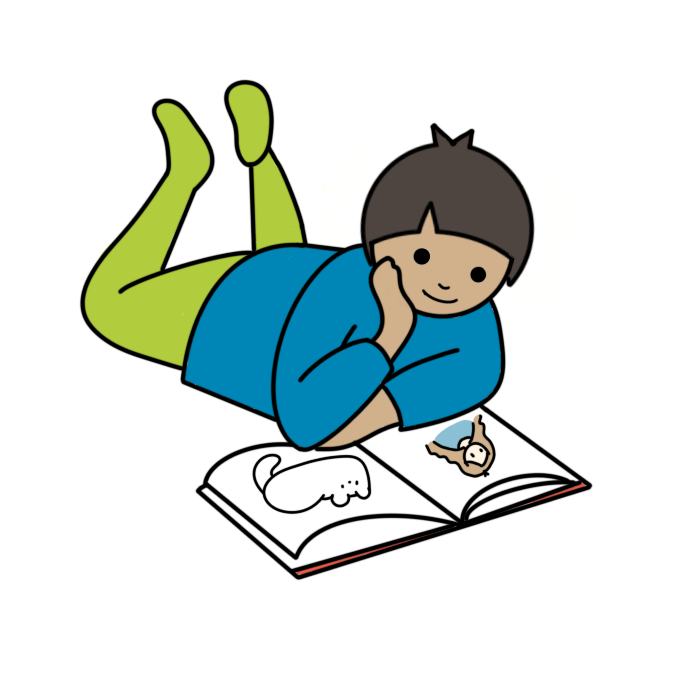 en mänsklig rättighet.Du behöver kunna läsa och förstå olika texter för att lära dig nya saker.Vi firar läskunnighetsdageni hela världen.Många barn får inte gå i skolanoch kan därför inteläsa eller skriva.Det är viktigt med läsglädje,då vill man läsa mera.När man väljer litteraturkan man välja ett temasom är kul och intressant.Det är lättareatt läsa en boksom man tycker om.Du kan fira läskunnighetsdagen medatt besöka biblioteketoch låna böcker.Vad minns du om Läskunnighetsdagen?Var firar man läskunnighetsdagen?A  bara i FinlandB  i hela världenC  bara i AustralienVad betyder ordenmänskliga rättigheter _____________________________läsglädje _______________________________________litteratur ______________________________________Har du en favoritbok? Vilken är den?
_____________________________________________Minns du en bok som du gillade när du var liten?_____________________________________________Vilken bok minns du att någon i skolan har läst för dig?_____________________________________________